Załącznik nr 2OPIS PRZEDMIOTU ZAMÓWIENIAPrzedmiotem zamówienia jest dostawa komponentów stanowiących system audio wideo do obsługi badań USG prowadzonych w Klinice Położnictwa i Perinatologii Warszawskiego Uniwersytetu Medycznego na terenie Warszawy. Funkcjonalność systemu.	System ma obejmować swoją funkcjonalnością i wyposażeniem gabinet badań USG oraz salę 	seminaryjną. System musi zapewniać dwustronną komunikację audio oraz jednostronną 	transmisję obrazu z dwóch źródeł. Audio	Założeniem jest dwustronna transmisja dźwięku pomiędzy salą seminaryjną, a gabinetem 	USG. Wyposażenie gabinetu w mikrofon sufitowy, mikrofon nagłowny z nadajnikiem 	bezprzewodowym, słuchawki bezprzewodowe oraz głośniki, a także urządzenia 	odpowiadające za transmisje sygnałów. W Sali seminaryjnej natomiast, przewidziane są 	głośniki oraz dwa zestawy mikrofonowe doręczne wraz ze wzmacniaczem.Video 	Założeniem systemu jest transmisja obrazu z z gabinetu USG do Sali seminaryjnej. Obraz 	będzie transmitowany z dwóch źródeł. Pierwszym z nich jest ultrasonograf będący na 	wyposażeniu Kliniki, drugim natomiast, będzie kamera na statywie będąca przedmiotem 	zamówienia. Sygnał z tych dwóch źródeł za pomocą urządzeń pośrednich IP, odtwarzany 	będzie na żywo w Sali seminaryjnej za pomocą przeglądarki internetowej po wskazaniu 	odpowiednich adresów IP.  SchematPoniższy schemat obrazuję zasadę działania systemu oraz właściwego doboru komponentów.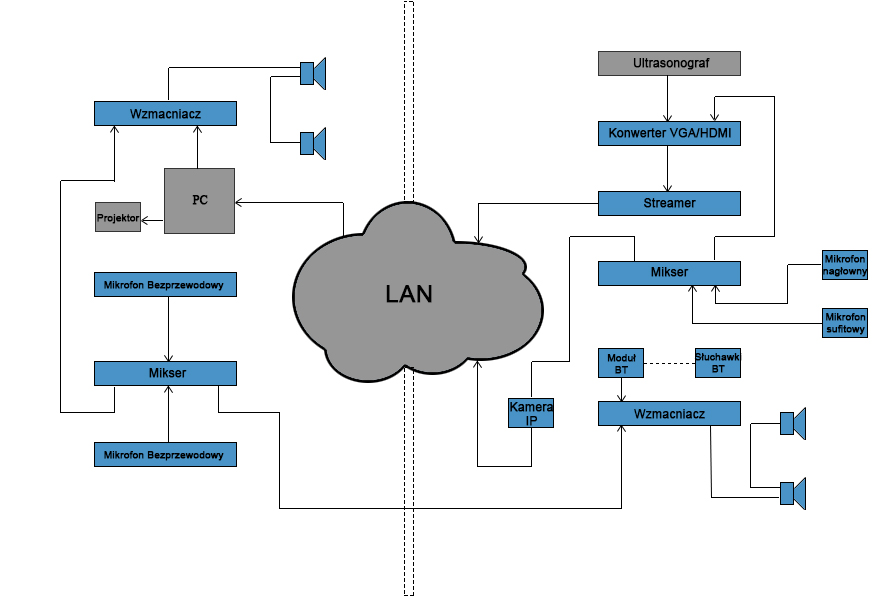 